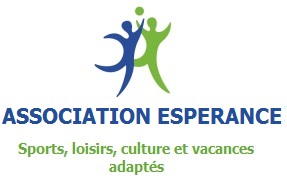 Fiche d’inscription« Raid de l’Espérance : ensemble dans l’effort »        Le samedi 26 mai 2018 au Lac de Maine   -  13h30 / 18hTarifs  de  l’inscription : Adulte : 9.00 euros  /  Etudiant - Enfants : 7.00 eurosDocuments  à  joindre : - Certificat médical de moins d’un an ou licence FFSA          - Attestation de natation (ci-jointe) ou brevet de 25 mètres                      - Chèque à l’ordre de l’Association EspérancePOSSIBILITE DE S’INSCRIRE SEUL / À 2 / À 3Fait à  ,   Le…     Association Espérance90 rue de la Croix Blanche – 49100 ANGERS0610 50 53 70 – raid@esperance49.fr                                       N° Siret : 324 466 663 000 Tout manquement à ce règlement engendrera une expulsion immédiate de la compétition.Art. 1 : Organisation. Le Raid de L’espérance est organisé par l’association Espérance, loi 1901, qui se situe au 90 rue de la Croix Blanche, 49000 Angers et est affiliée à la FFSA. Art. 2 : Principe. Les équipes sont composées de 3 personnes, la manifestation est ouverte aux équipes mixtes. Chaque équipe doit être composée d’au moins une personne en situation de handicap quel qu’il soit. Chaque équipe doit effectuer la totalité du parcours qui comprend 3 épreuves : course à pied, kayak et tir à l’arc.Art. 3 : Inscription et assurance. Les droits d’inscription s’élèvent à 9.00 euros ou 7.00 euros pour les enfants et étudiants. Cette inscription comprend la location du kayak, les gilets de sauvetage,  les pagaies, une sécurité sur l’eau, les arcs, les flèches, les cibles.Chaque inscription sera prise en compte dès réception complète de : Le bulletin d’inscriptionLe règlementLa licence FFSA ou un certificat médical de moins d’un an.L’attestation de natation ou le brevet de 25 mètres.Une fois inscrit, le participant doit de se présenter le jour de la compétition. En cas d’absence le participant devra prévenir un responsable le plus tôt possible.Art. 4 : Sécurité. L’espace tir à l’arc sera sécurisé par un espace interdit au public. Les tirs seront orientés vers une zone déserte. Pour le kayak, chaque participant doit fournir une attestation justifiant de ses capacités à s’immerger et à savoir nager 25 mètres avec un gilet. Le port de gilet de sauvetage est obligatoire. De plus, chaque participant doit être muni de chaussures fermées pour cette épreuve. Il est interdit de participer à la manifestation en état d’ébriété.Un espace infirmerie sera ouvert. Elle ne substituera pas aux services d’urgence (Pompiers, SAMU).Art. 5 : Encadrement. Le RAID de l’Espérance sera encadré par des bénévoles majeurs ainsi que trois professionnels de l’association. Ils seront reconnaissables grâce à leurs T-shirts.Tout participant doit se soumettre aux consignes qui lui sont communiquées afin de permettre un bon déroulement de l’évènement.Les participants sont tenus de respecter le lieu de la manifestation ainsi que les équipements mis à disposition.Les participants s’engagent à respecter les horaires communs. Tout participant s’engage à respecter les juges, les organisateurs, les compétiteurs adverses et tous les membres participant à la manifestation.Tout comportement considéré comme fautif pourra, en fonction de sa nature et de sa gravité, faire l’objet de l’une ou l’autre sanction énumérée ci-dessous par ordre d’importance :- Avertissement oral- Exclusion à la participation de l’évènement- Exclusion du lieu de l’évènement. Art. 6 : Matériel. Le participant est responsable de son matériel. En aucun cas l’association Espérance et ses partenaires ne seront tenus pour responsable lors d’un vol du matériel d’un participant. Art. 7 : Accidents. Les accidents qui surviendraient en dehors des créneaux déterminés par les organisateurs de l’évènement sont de la pleine responsabilité des participants et de leur famille. A l’intérieur des créneaux horaires de compétition, les accidents liés strictement à la pratique sont couverts par la licence fédérale et l’assurance groupe qui y est rattachée. Art. 8 : Droit à l’image. Des photos seront prises lors de la journée. Des attestations d’autorisation de droit à l’image sont disponibles à l’accueil. DEROULEMENTCourse à piedChaque boucle fait environ 1.3 km.Les équipes sont composées de trois personnes ayant le même numéro et d’un « objet relais ». 
Chaque équipe devra parcourir 6 boucles : pour cela les participants ne sont pas obligés d’effectuer chaque tour ensemble.[Exemple : Une seule personne de l’équipe peut commencer le premier tour et donner le relais (tour du cou) à une autre]. 
Il n’y a que le dernier tour que l’équipe est obligée de commencer et de finir ENSEMBLE. KayakLa boucle fait environ 1.3 km et est matérialisée par une bouée à contourner.Vous montez à trois dans le kayak, munis chacun d’un gilet de sauvetage et d’une pagaie.  Tir à l’arcTir à 10m environ.2 volées par équipe.Déroulement d’une volée : chaque personne de l’équipe tire une à une, 4 flèches. Cela fait donc 12 flèches sur la cible. Le « jury » supprime les deux moins bonnes flèches et inscrit le résultat sur la feuille de marque.L’équipe comptabilise donc 2 fois 10 flèches, pour un total maximal de 200 points par équipe.Je soussigné(e) : Demeurant : Autorise l’association Espérance à utiliser et diffuser à titre gratuit et non exclusif des photographies me représentant, réalisées le 26 mai 2018 à Angers ainsi qu’à exploiter ces clichés, en partie ou en totalité, à des fins d’enseignement et de recherche, culturel ou scientifique ou d’exploitation commerciale.Les photographies susmentionnées sont susceptibles d’être reproduites sur les supports suivants :Publication dans une revue, ouvrage ou journalPublication pour une publicité (affiches ; flyers)Diffusion sur le site web intitulé « www.esperance49.fr »Fait à…                         Le Signature : Association Espérance90 rue de la Croix Blanche – 49100 ANGERS0610 50 53 70 – raid@esperance49.fr                                       N° Siret : 324 466 663 000Je soussigné(e)… Atteste sur l’honneur savoir nager 25 mètres et m’immerger avec un gilet de sauvetage sans paniquer.Pour faire valoir ce que de droit.À Le            Signature : Association Espérance90 rue de la Croix Blanche – 49100 ANGERS0610 50 53 70 – raid@esperance49.fr                                       N° Siret : 324 466 663 000Participant  1    :  (en     situation         de  handicap)Nom :       Prénom :      Prénom :      Prénom :      Date de naissance :      /     /    Date de naissance :      /     /    Date de naissance :      /     /    Date de naissance :      /     /    Téléphone (portable de préférence) : 0             Téléphone (portable de préférence) : 0             Mail :      Mail :      Type du handicap : Type du handicap : Type du handicap : Besoin d’une joëlette :   OUI     NONTaille de T-shirt :    XS       S       M       L       XLTaille de T-shirt :    XS       S       M       L       XLTaille de T-shirt :    XS       S       M       L       XLTaille de T-shirt :    XS       S       M       L       XLParticipant  2    : En situation de handicap :      oui       nonEn situation de handicap :      oui       nonEn situation de handicap :      oui       nonEn situation de handicap :      oui       nonNom :       Nom :       Prénom :      Prénom :      Prénom :      Date de naissance :      /     /    Date de naissance :      /     /    Date de naissance :      /     /    Date de naissance :      /     /    Date de naissance :      /     /    Téléphone (portable de préférence) : 0             Téléphone (portable de préférence) : 0             Téléphone (portable de préférence) : 0             Mail :      Mail :      Type du handicap : Type du handicap : Type du handicap : Type du handicap : Besoin d’une joëlette :   OUI     NONTaille de T-shirt :    XS       S       M       L       XLTaille de T-shirt :    XS       S       M       L       XLTaille de T-shirt :    XS       S       M       L       XLTaille de T-shirt :    XS       S       M       L       XLTaille de T-shirt :    XS       S       M       L       XLParticipant  3    : En situation de handicap :      oui       nonEn situation de handicap :      oui       nonEn situation de handicap :      oui       nonEn situation de handicap :      oui       nonNom :       Nom :       Prénom :      Prénom :      Prénom :      Date de naissance :      /     /    Date de naissance :      /     /    Date de naissance :      /     /    Date de naissance :      /     /    Date de naissance :      /     /    Téléphone (portable de préférence) : 0             Téléphone (portable de préférence) : 0             Téléphone (portable de préférence) : 0             Mail :      Mail :      Type du handicap : Type du handicap : Type du handicap : Type du handicap : Besoin d’une joëlette :   OUI     NONTaille de T-shirt :    XS       S       M       L       XLTaille de T-shirt :    XS       S       M       L       XLTaille de T-shirt :    XS       S       M       L       XLTaille de T-shirt :    XS       S       M       L       XLTaille de T-shirt :    XS       S       M       L       XLREGLEMENT INTERIEUR« Raid de l’Espérance : ensemble dans l’effort ! »AUTORISATION DE DROIT A L’IMAGEATTESTATION DE NATATION